Eugenio Maria de Hostos Community College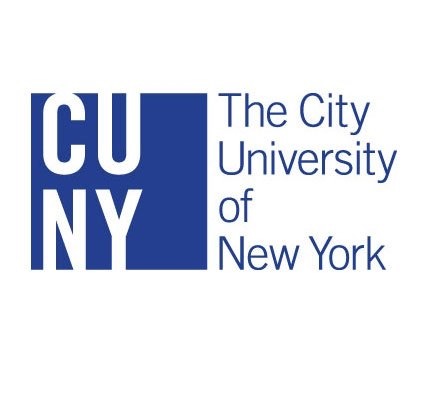 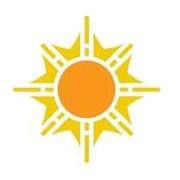 500 Grand Concourse   Bronx, New York 10451Telephone (718) 518-4121    Fax (718) 518-4194Academic Standards Committee (ASC)Date: Monday, 10-30- 2023 @ 3:30 pm via ZoomPRESENT:       Presiding - Edward L. King (Temporary Chair)                         Professors – Clara Nieto-Wire, Elizabeth Porter, Salim Raymin                           HEO – Michael Martinez                         Quorum of 5                                                                                                                                                                                                       TOPICDISCUSSIONDECISIONElection of Committee ChairDiscussion ensued about electing a new ChairElection deferred until next meeting on 11-6 @ 4 pm with more voting members present Student, K. G., appealing 3 XRA grades from Fall 2019.Student had prior appeal in 2021 about denial of entry to Radiology, seeks new appeal, on grades. Unanimous decision to permit new appeal since student had new Step 2 and 3 appeals.E-mail sent to student, she must submit evidence of deviation from syllabus or evidence she was treated differently than other students by Friday, 11-6 @ 5 pm.Student given opportunity to make a statement to ASC on Monday, 11-6 @ 4 pm if she provides notice.All matters adjourned to Mon., 11-6 @ 4 pm.Attendance at next meeting, 11-6-2023 @ 4 pmEveryone agrees attendance is important.E-mail sent to ASC asking for attendance.Respectfully submitted,Dr. Edward L. King